Акция «Безопасное окно»8 июня 2023 года члены Комиссии по делам несовершеннолетних и защите их прав Тракторозаводского района г. Челябинска в продолжение акции «Безопасное окно» провели раздачу информационных листовок «Сделай окно безопасным!» в парке им. В. Терешковой.Молодым родителям и другим посетителям парка с детьми напомнили о мерах предосторожности и предупреждении детского травматизма.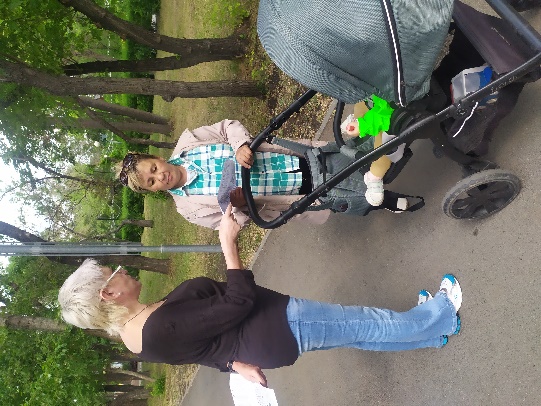 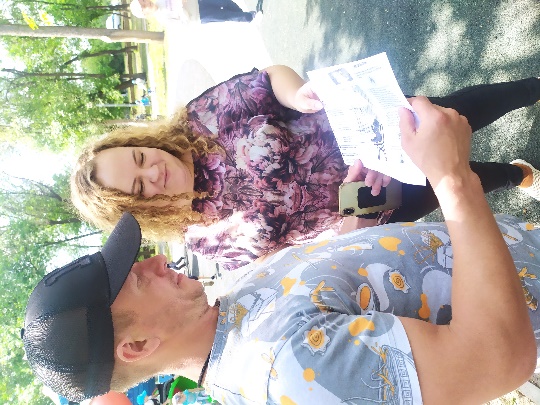 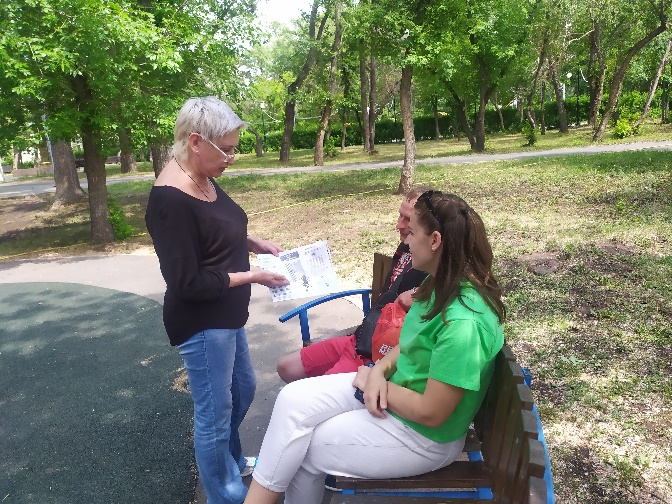 